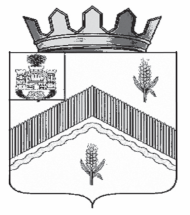 РОССИЙСКАЯ ФЕДЕРАЦИЯОРЛОВСКАЯ ОБЛАСТЬ АДМИНИСТРАЦИЯ ЗАЛЕГОЩЕНСКОГО РАЙОНА				         РАСПОРЯЖЕНИЕ        11 июля 2023 год				       	     № 220-р                 пгт. ЗалегощьО назначении ответственных должностных лиц, обеспечивающихкоординацию работ по исполнению требованийФедерального закона от 09 февраля 2009 года №8 – ФЗ «Об обеспечении доступа к информации о деятельностигосударственных органов и органов местного самоуправления»в Залегощенском районеВ целях обеспечения исполнения положений Федерального закона от 9 февраля 2009 года № 8-ФЗ «Об обеспечении доступа к информации о деятельности государственных органов и органов местного самоуправления» (далее - Федеральный закон):Определить следующих должностных лиц, обеспечивающих координацию работ по исполнению требований Федерального закона от                 9 февраля 2009 г. №8 – ФЗ «Об обеспечении доступа к информации о деятельности государственных органов и органов местного самоуправления» в Залегощенском районе, согласно приложению.Ответственным должностным лицам соблюдать периодичность, сроки обновления предоставляемой информации о деятельности администрации Залегощенского района и подведомственных учреждений для размещения на официальных страницах сообществ.Распоряжение от 7 сентября 2022 года № 255-р считать утратившим силу.Настоящее постановление вступает в силу   с момента его официального опубликования.Контроль над исполнением настоящего постановления возложить на заместителя главы администрации района Тришину Е.А.Глава района                                                    В.Н. ЗамуруевПриложение к распоряжению администрации Залегощенского района  Орловской областиот 11 июля   2023 г. № 220-рИнформация об ответственных лицах из различных сфер и учреждений, отвечающих за работу в социальных сетях, подключенных к системе «Госпаблики»№ п/пНаименование учреждения,  должностьСфераФ.И.О. ответственного лицаКонтактные данные1Администрация Залегощенского района Орловской области,  специалистОМСУПенькова Надежда Викторовна891030588412Администрация Бортновского сельского поселения Залегощенского района Орловской области, глава администрацииОМСУКозина Вероника Михайловна895362457413Администрация Верхнескворченского сельского поселения Залегощенского района Орловской области, глава администрацииОМСУФедосова Светлана Владимировна892082843964Администрация Грачёвского сельского поселения Залегощенского района Орловской области,  глава администрацииОМСУТопилина Юлия Александровна892081415385Администрация Золотаревского сельского поселения Залегощенского района Орловской области, специалистОМСУЛевова Наталья Анатольевна895362982516Администрация Красненского сельского поселения Залегощенского района Орловской области, глава администрацииОМСУАсадова Хаяла Байлар кызы892028756177Администрация Ломовского сельского поселения Залегощенского района Орловской областиОМСУГусякова Валентина Михайловна891926863478Администрация Моховского сельского поселения Залегощенского района Орловской области, специалистОМСУТитова Наталья Евгеньевна895362102899Администрация Нижнезалегощенского сельского поселения Залегощенского района Орловской области, специалистОМСУБыковская Татьяна Ивановна8953812028110Администрация Октябрьского сельского поселения Залегощенского района Орловской области, специалистОМСУЕрохина Надежда Григорьевна8953811149711Администрация Прилепского сельского поселения Залегощенского района Орловской области,  глава администрацииОМСУКурахмаева Любовь Николаевна8920088887012Залегощенский районный Совет народных депутатов, председательОМСУЩукина Оксана Викторовна8960652992113Залегощенский поселковый Совет народных депутатов,  специалистОМСУГусаченко Дарья Сергеевна8920807302914Бортновский сельский Совет народных депутатов, председательОМСУКозина Вероника Михайловна8953624574115Моховской сельский Совет народных депутатов,  специалистОМСУТитова Наталья Евгеньевна8953621028916Нижнезалегощенский сельский Совет народных депутатов,  специалистОМСУБыковская Татьяна Ивановна8953812028117Октябрьский сельский Совет народных депутатов, специалистОМСУЕрохина Надежда Григорьевна8953811149718Прилепский сельский Совет народных депутатов, председательОМСУКурахмаева Любовь Николаевна8920088887019отдел образования, молодёжной политики, физической культуры и спорта администрации Залегощенского района, специалистОбразованиеРыкова Анна Сергеевна8919205868220МБОУ «Алёшненская средняя общеобразовательная школа» Залегощенского района Орловской области, директорОбразование,ШколыСерёгина Эмилия Фирудиновна8953474118721МБОУ «Ржанопольская основная общеобразовательная школа» Залегощенского района Орловской области, директорОбразование,ШколыАлёшин Пётр Фёдорович8919269158022МБОУ «Берёзовская основная общеобразовательная школа» Залегощенского района Орловской области, учительОбразование,школыЧипитова АнжеликаАлександровна8920805109123МБОУ «Сетушинская основная общеобразовательная школа» Залегощенского района Орловской области, директорОбразование,школыАбрамов Илья Владимирович8915507826024МБОУ «Моховская средняя общеобразовательная школа»Залегощенского района Орловской области, учительОбразование,школыЗворыгина Татьяна Адьевна8900484671825МБОУ «Нижне - Залегощенская основная общеобразовательная школа».Залегощенского района Орловской области, учительОбразование,школыШвыряева Светлана Леонидовна8953621439726МБОУ «Золотарёвская основная общеобразовательная школа» Залегощенского района Орловской области, директорОбразование,школыПодколзина  Татьяна  Ивановна8960646547627МБОУ «Залегощенская средняя общеобразовательная школа №2» Залегощенского района Орловской области, директорОбразование,ШколыЕфремова Марина Николаевна8920808252428МБОУ «Ломовская средняя общеобразовательная школа» Залегощенского района Орловской области, директорОбразование,ШколыЖуравлева Ирина Михайловна8910306303629МБОУ «Красненская основная общеобразовательная школа» Залегощенского района Орловской области, директорОбразование,ШколыЯшкина Наталья Николаевна8953812625630МБОУ «Ольховецкая основная общеобразовательная школа» Залегощенского района Орловской области, директорОбразование,ШколыКлякин Сергей Алексеевич8960654106431МБОУ «Верхне - Скворченская основная общеобразовательная школа» Залегощенского района Орловской области, учительОбразование,школыПолянская Ольга Александровна8920813357232МБОУ «Павловская средняя общеобразовательная школа» Залегощенского района Орловской области, учительОбразование,школыКоновалова Людмила Викторовна8910204875133МБОУ «Ломецкая средняя общеобразовательная школа» Залегощенского района Орловской области, директорОбразование,школыЗайцева Нина Львовна8920805745234МБОУ «Победненская основная общеобразовательная школа» Залегощенского района Орловской области, директорОбразование,школыНовикова Екатерина Андреевна88920805851435МБОУ «Залегощенская средняя общеобразовательная школа №1» Залегощенского района Орловской области, учительОбразование,школыБагирова Инна Валерьевна8960642975736МБДОУ «Казарский детский сад «Колокольчик» Залегощенского района Орловской областиОбразование, детские садыКонькова Галина Владимировна8920081308837МБДОУ «Детский сад «Теремок» Залегощенского района Орловской области, заведующаяОбразование, детские садыСвинолобова Ирина Васильевна8920280078838МБДОУ «Детский сад «Солнышко» Залегощенского района Орловской области, заведующаяОбразование, детские садыБаранова Елена Ивановна8919269854039МБДОУ «Моховской детский сад «Кораблик» Залегощенского района Орловской области, заведующаяОбразование, детские садыБакулина Татьяна Викторовна8910301633740МБДОУ «Ломовский детский сад «Ромашка» Залегощенского района Орловской области, воспитательОбразование, детские садыГрафина Ольга Евгеньевна8919206174741МБДОУ «Васильевский детский сад Залегощенского района Орловской области, заведующаяОбразование, детские садыАфонина Юлия Викторовна8920289494642МБУК «Залегощенская межпоселенческая районная библиотека»  Залегощенского района Орловской области, специалистКультураДранаяОльгаАлексеевна810261757743МБУК ЦК «Виктория» посёлка Залегощь, директорКультураЮркова Надежда Витальевна8961624396444Контрольно-счетная палата Залегощенского района, председательОМСУСоколенко Ирина Евгеньевна8953614891245муниципальное бюджетное учреждение культуры "Грачёвский сельский дом культуры Залегощенского района Орловской области"КультураФролова Ольга Александровна8999604223446муниципальное бюджетное учреждение культуры "Золотаревский сельский дом культуры Залегощенского района орловской области", директорКультураУшкова Ирина Анатольевна862479512347муниципальное бюджетное учреждение культуры "Красненский сельский дом культуры Залегощенского района Орловской области",  директорКультураЗыкова Наталья Васильевна8910304307548муниципальное бюджетное учреждение культуры "Ломовский сельский дом культуры Залегощенского района Орловской области",  директорКультураКаинкова ЛюдмилаМихайловна8919202413950муниципальное бюджетное учреждение культуры "Моховской сельский дом культуры Залегощенского района Орловской области",  директорКультураАнохина Тамара Николаевна8953622551451муниципальное бюджетное учреждение культуры "Нижнезалегощенский сельский дом культуры Залегощенского района Орловской области", директорКультураМайорова Лариса Викторовна8953472001252муниципальное бюджетное учреждение культуры "Октябрьский сельский дом культуры Залегощенского района орловской области",  директорКультураШеина Ирина Владимировна8920088373953муниципальное казенное предприятие "ЭкоСтандарт" Залегощенского района Орловской области, генеральный директорЖКХЛисанов Владислав Анатольевич8993236151154муниципальное унитарное предприятие "Жилищно-коммунальное хозяйство поселка Залегощь",  генеральный директорЖКХНикитин Дмитрий Юрьевич8910264757455Финансовый отдел Администрации Залегощенского района, начальник отделаОМСУАнцыферова Ольга Федоровна8905165118656муниципальное бюджетное учреждение дополнительного образования "Залегощенская детская школа искусств" Залегощенского района Орловской области, директорДоп.образованиеКомаров Юрий Алексеевич8953610239257муниципальное бюджетное учреждение для детей, нуждающихся в психолого-педагогической, медицинской и социальной помощи "Образовательный центр психолого-педагогической, медицинской и социальной помощи" Залегощенского района Орловской области, директорДоп.образованиеПоздняковаИринаАнатольевна8920082446958муниципальное бюджетное учреждение дополнительного образования "Детско-юношеская спортивная школа" Залегощенского района Орловской области, директорДоп.образованиеПеньковГригорийЕвгеньевич89103058841